Miss Pitler and Mrs. Hines’ Kindergarten Newsletter!Please check our website mspitlerskindergarten.weebly.com for updates!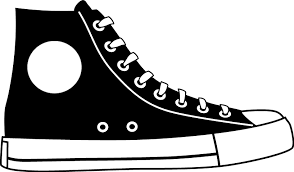 November Themes:
Scarecrows & Crows
Turkeys
Pilgrims & Native Americans
Football
​
Needs: THANK YOU FOR ALL THE RECENT DONATIONS!  We do not have any needs at this time but please check your “Monday Reminders” email throughout the month for updates.

Book Fair: We will preview the books on Monday, November 16th and your child will bring home a list of books that sparked their interest. If you would like to purchase books for your child, please send money in a sealed envelope marked with their name by Wednesday morning.  

Electives begin today! We are super excited about our new adventures in learning. Be sure to ask your child all about their elective.

Report Cards - are in today's Monday Folder (Nov. 2). Please keep the report card but sign and return the envelope. Student Led Conferences will be held Friday, November 6th from 2:30-3:30pm. Your student will need to have one person present to discuss their data notebook. If a parent is not able to come, you may send a grandparent, older sibling, or someone so that your student can share their accomplishments and goals.

November Math: Understanding the relationship between numbers and quantities: counting to 100 by ones and tens, counting forward from a given number in any sequence, writing numbers 1-20, counting 20 objects in a line, rectangular array, scattered, or circle, identifying greater than, less than and equal, comparing written numbers 1-10, addition and subtraction stories, attributes: shape, size and color.  Reading and writing number words one-twenty. Composing and decomposing numbers 11-19: teen, ten groups, partners of numbers, composing and decomposing with objects, drawings and equations.

November Reading:  Using Reading Strategies (Tricks & Tools for Reading): Crosscheck-Does it look right? Does it sound right? Does it make sense? Use tools/strategies to make meaning when reading. Using letters and sounds to read and build words.  Using syllables, phonemes, beginning sounds, rhymes, phonics, decoding, word analysis skills, high frequency words to read. Asking and answering key questions in a text.  Asking and answering questions about unknown words in a text.

November Writing:  Writing like scientists by observing the world around. Including observations of size, color, shapes, texture, and number in writing. Writing a story in sequence, beginning, middle and ending. High Frequency Words (Word Wall) for November: it, at, me, you, and, come.

​Important Upcoming Dates:
2nd- Electives Begin
2nd - Report Cards
6th - Student Led Conferences (2:30 – 3:30)
11th - NO SCHOOL (Holiday - Veterans Day)
16th-20th - Book Fair
19th - Book Fair Family Night, 6-8pm, Media Center
25th-27th - Thanksgiving Break